DODACÍ PODMÍNKYna dodávku tepla pro vytápění a dodávku teplé užitkové vodyDodací podmínky (dále jen DP) upravují vztahy pro dodávku a odběr tepla pro vytápění a dodávku a odběr teplé užitkové vody pro sekundární odběry a jsou závazné pro dodavatele i odběratele při připojení, provozování zařízení na dodávku a odběr tepla pro vytápění (dále jen ÚT) a dodávku a odběr teplé užitkové vody (dále jen TU V).Ve smlouvě je odběratel povinen přesně a úplně uvést svou obchodní firmu, sídlo, adresu, IČO, DIČ a údaje bankovního spojení a fyzická osoba jméno, příjmení a rodné číslo. Odběratel předloží na výzvu dodavatele listiny osvědčující uváděné údaje. Dále právnická osoba přiloží kopii výpisu z obchodního rejstříku nebo jiný doklad o právní subjektivitě.Definice použitých pojmů a zkratekdodací podmínky (DP)všeobecné podmínky dodávky tepla, vydané dodavatelem tepla, obecně platné pro všechny odběratele tepla pro ÚT a odběratele TUVsekundární odběry (SO)odběry uskutečňované ze sekundárních tepelných rozvodůměřící místo (MM)místo, kde je měřena dodávka teplamísto plněnímísto, kde se stýká zařízení dodavatele se zařízením odběrateleteplá užitková voda (TUV)vytápění (ÚT)odběrné místo (OM) je totožné se zúčtovací jednotkouodběrné místo pro ÚTodběrné zařízení, do kterého se uskutečňuje dodávka tepla pro ÚT - má své samostatné evidenční čísloodběrné místo pro TUVodběrné zařízení, do kterého se uskutečňuje dodávka TUV - má své samostatné evidenční čísloomezení dodávkypro ÚT znamená snížení teploty topné vody pro TUV znamená snížení teploty TUV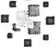 přerušení dodávkyznamená dočasné přerušení dodávky tepla pro ÚT nebo dodávky TUV, nebo dočasné odpojení OM, aniž dojde k ukončení smluvního vztahupředávací stanice (PS), blokové kotelny (BK). objektové předávací stanice (OPS) zařízení pro úpravu stavů teplonosné látky na hodnoty, požadované vnitřním zařízenímregulační opatřenívyplývají z práva nebo povinnosti dodavatele omezit nebo přerušit v nezbytném rozsahu dodávku tepla dle zákonných ustanovení.I.Uzavírání smluvSmlouva se uzavírá s odběratelem jako samostatným právním subjektem, přičemž některé nedílné součásti smlouvy jsou uzavírány pro každé OM odběratele a některé jsou uzavírány souhrnně pro všechna OM.Nedílné součásti smlouvyČásti smlouvy, uzavírané pro každé odběrné místo:Přihláška k odběru tepla pro ÚT a odběr TUVTechnické údaje k odběru tepla pro ÚT a odběru TUVDiagram na odběr tepla pro ÚT, TUV a vody proČásti smlouvy, sjednávané pro všechna odběrná místa souhrnně:Ujednání o ceněDohoda o poskytování zálohSeznam odběrných míst odběratele, ke kterým se vztahuje smlouva (Příloha č.l smlouvy)Dodací podmínky.Obsah, perioda a postup sjednávání části smlouvyPřihláška k odběru tepla pro ÚT a odběr TUV obsahuje základní údaje o odběrném místě, které jsou nutné pro fakturaci a statistické vykazování, tj. údaje o podlahových plochách, počtu otápěných bytů atp. Sjednává se při uzavření smlouvy nebo při změně údajů pro ÚT i TUV.Technické údaje k odběru tepla pro ÚT a odběru TU V určují místo plnění, parametry dodávaného teplonosného média, měřící místo a způsob měření. Sjednává se při uzavření smlouvy nebo při změně údajů pro ÚT i TU V.Diagram na odběr tepla pro ÚT. TUV a vodv pro TUV obsahuje měsíční nasmlouvané hodnoty odběru v GJ, jednotlivé sazby cen tepla, skutečnou podlahovou plochu a započitatelnou podlahovou plochu pro bytový a nebytový sektor a procentní rozdělení dodávaného tepla na bytový a nebytový sektor. Sjednává se na jeden kalendářní rok. Údaje jsou uvedeny zvlášť pro ÚT a pro TUV.Ujednání o ceně obsahuje ceny tepla a vody v jednotlivých sazbách pro danou lokalitu a výši smluvních pokut při prodlení s placením daňových dokladů. Sjednává se vždy při změně ceny.Dohoda o poskytování záloh se uzavírá mezi dodavatelem a odběratelem podle článku X. bod 11 těchto dodacích podmínek, pokud se nedohodli jinak. Dohoda obsahuje výši a termíny placení záloh a výši smluvní pokuty při prodlení s placením. Sjednává se vždy při změně odběru tepla a změně ceny tepla.Smlouva na dodávku a odběr tepla pro ÚT a odběr TUV se uzavírá s každým odběratelem písemně před zahájením vlastního odběru.Dodavatel a odběratel sjednají odběrové diagramy nejpozději 30 dnů před začátkem smluvního období. Odběratel se zavazuje odběrové diagramy do 10 dnů po jejich obdržení potvrdit a zaslat zpět dodavateli, nebo zaslat vlastní protinávrh. Dodavatel je povinen tento protinávrh projednat rovněž do 10 dnů. Nepotvrdí-li odběratel návrh diagramů, nebo nesdělili vlastní protinávrh ve stanovené lhůtě, platí diagramy dle návrhu dodavatele.II.Plnění smlouvyDodávka tepla pro ÚT a tepla pro TUV bude zajištěna v souladu s ustanoveními vyhlášek Ministerstva průmyslu a obchodu č. 152/2001 Sb., č. 224/2001 Sb. a Ministerstva pro místní rozvoj č 372/2001 Sb.Dodávka tepla pro ÚT je splněna přechodem teplonosného média ze zařízení dodavatele do zařízení odběratele.Dodávka TUV je splněna přechodem TUV ze zařízení dodavatele do zařízení odběratele.Místo plnění dodávky tepla pro ÚT je určeno v technických podmínkách pro každé odběrné místo.Místo plnění dodávky TUV je určeno v technických podmínkách pro každé odběrné místo.Dodavatel neodpovídá za nedostatky v dodávce tepla pro ÚT a dodávce TUV způsobené technickým staveni objektu, odběrného zařízení nebo části rozvodu za místem plnění, které jsou v majetku nebo ve správě odběratele.Dodavatel neodpovídá za nedostatky při plnění smlouvy prokazatelně způsobené havarijními situacemi, vzniklými u subdodavatelů.Dodavatel neodpovídá za jakost studené pitné vody. nakoupené z veřejného rozvodu pitné vody, použité pro přípravu TUV.Odběratel souhlasí s tím, že dodavatel řídí provoz celé soustavy.Teplonosné médium pro ÚT je voda, která je vlastnictvím dodavatele a proto je odběratel povinen mu ji vracet.III.Změna a zrušení závazkůPožadované změny skutečností, uvedených ve smlouvě a jejich přílohách, je odběratel povinen předložit k odsouhlasení dodavateli nejpozději 21 dnů před počátkem jejich uplatnění. Dodavatel je povinen se k předloženým návrhům změn vyjádřit nejpozději do 14-ti dnů od jejich doručení.Pokud změna některého z údajů uvedených odběratelem ve smlouvě nastane nepředvídaně, zajistí odběratel její projednání s dodavatelem a bez zbytečného odkladu požádá o úpravu příslušné části smlouvy tak, aby tato součást smlouvy byla novelizována nejpozději do nejbližšího termínu odečtu fakturačních měřidel.Za případné škody, které z nesprávně nahlášených údajů vzniknou , odpovídá odběratel.Ukončení odběru je odběratel povinen písemně oznámit dodavateli a umožnit mu provedení konečného odečtu měřiče tepla, popřípadě provedení jiných opatření, souvisejících s ukončením odběru. Nesplní-li odběratel tyto povinnosti, uhradí dodavateli veškeré odebrané teplo až do uzavření kupní smlouvy s novým odběratelem nebo do doby, kdy bude umožněno dodavateli přerušit dodávku tepla a odebrat měřící zařízení.Předá-li odběratel objekt s odběrem ÚT nebo TUV novému uživateli, je povinen nového uživatele včas seznámit s nutností uzavřít novou smlouvu s dodavatelem. Předání objektu se musí uskutečnit vždy k poslednímu dni měsíce. Pokud dojde k předání objektu v průběhu měsíce, dohodnou se oba subjekty na finančním vyrovnání nezávisle na dodavateli. Nový uživatel je povinen nejpozději 10 dnů před zahájením odběru tepla uzavřít smlouvu na dodávku tepla pro ÚT a dodávku TUV. Do 3 dnů po převzetí objektu oznámí stavy počítadel měřičů tepla ÚT a množství spotřebované (změřené) TUV ke dni převzetí, potvrzené původním odběratelem.■Ú? DaBknaČeská republikaIV.MěřeníA: pro odběr ÚTDodavatel měří dodávku tepla pro ÚT svým zařízením, které instaluje v měřícím místě. Odběratel je povinen svá zařízení upravit podle pokynů dodavatele tak. aby byla umožněna instalace měřiče a zajištěna jeho správná funkce. Způsob měření, druh a umístění určí dodavatel. Není-li ve výjimečných případech možné měřit měřícím zařízením dodavatele, je po vzájemné dohodě možné dodávku měřit měřícím zařízením odběratele.Dodavatel je povinen zajistit údržbu a provoz měřících zařízení včetně jejich pravidelné kontroly.Odečty měřičů pro vystavování daňových dokladů (fakturaci tepla) za odběr ÚT se provádějí měsíčně. Kontrolní odečty- je možno provádět i v kratších časových intervalech.Odběratel je povinen zajistit na svůj náklad zřízení potřebného elektrického přívodu se samostatným okruhem a hradit spotřebu elektrické energie pro měřící, pomocná a ovládací zařízení dodavatele, umístěná v objektu odběratele.Odběratel zajistí, aby nedocházelo k svévolnému přerušení přívodu elektrické energie pro měřící zařízení a je povinen do 3 dnů po zjištění hlásit dodavateli veškeré závady a neobvyklosti v měření, které měl nebo mohl zjistit, jakož i zjevné poruchy v instalaci před měřícím zařízením. Dále je odběratel povinen zajistit a trvale pečovat o bezpečný přístup k měřičům tepla.Odběratel je povinen zajistit měřící zařízení, která se nacházejí v jeho objektu tak. aby nedošlo k jejich poškození nebo odcizení, případně poškození úředních značek nebo montážních plomb a veškeré závady v měření neprodleně po zjištění ohlásit písemně dodavateli. Jakýkoliv zásah do měřícího zařízení bez souhlasu dodavatele je zakázán.Byla-li na měřícím zařízení poškozena úřední značka nebo montážní plomba, měřící zařízení bylo poškozeno nebo odcizeno, nebo vznikne-li na měřícím zařízení technická závada takového charakteru, že nelze změřit množství odebraného tepla pro ÚT. stanoví se jeho výše náhradním způsobem dle článku V, písmeno A, odstavec 3.V případě, že dojde k prokazatelnému poškození nebo odcizení měřícího zařízení nebo jeho části, uhradí odběratel dodavateli vzniklou škodu, případně další s tím související oprávněné náklady.Neumožní-li odběratel přístup k měřícím zařízením za účelem odečtu hodnot měřidla, postupuje dodavatel při vyúčtování spotřeby tepla náhradním způsobem uvedeným v článku V, písmeno A, odstavec 3.D? DalkiaoČeská republikaV případě vadného měřidla provede dodavatel vyúčtování spotřeby za poslední zúčtovací období před výměnou měřidla náhradním způsobem dle článku V, písmeno A. odstavec 3.Dodavatel je povinen evidovat naměřené hodnoty měřidel. Odečtené hodnoty budou u dodavatele uschovány po dobu tří let.12.Odběratel může pro vlastní potřebu namontovat vlastní podružné nebo kontrolní měřiče tepla, zapojené za měřicím zařízením dodavatele. Správnost měření podružných nebo kontrolních měřičů dodavatel nekontroluje a jejich stavy neodečítá. Podružné nebo kontrolní měřiče tepla odběratele jsou zvlášť označeny.Dojde-li k poruše měřícího zařízení dodavatele, lze po vzájemné dohodě použít údajů kontrolního měřiče tepla odběratele.Nemůže-li dodavatel zajistit měření dodávky tepla po přechodnou dobu, dohodne náhradní způsob zjišťování výše odběru tepla do doby osazení měřící techniky.B: pro odběr TUVDodavatel měří množství studené pitné vody (dále jen SPV) pro ohřev a množství tepelné energie spotřebované pro ohřev TUV. Pro stanovení množství SPV může dodavatel "využít i vodoměru dodavatele pitné vody.Dodavatel je povinen zajistit údržbu a provoz měřících zařízení včetně jejich pravidelné kontroly.Dodavatel je povinen evidovat stavy měřícího zařízení. Naměřené hodnoty budou u dodavatele archivovány po dobu tří let od doby jejich pořízení.Hodnoty7 naměřené na měřícím zařízení využívá dodavatel k "vyúčtování dodávky TUV.Dojde-li k poruše měřícího zařízení, provede dodavatel odborný dopočet dodaného tepla pro přípravu TUV. Takto provedené dopočty budou po dobu tří let uloženy u dodavatele.Pro účely rozúčtování poměrné části TUV odběratel nainstaluje vodoměry zaznamenávající veškerou TUV, odebranou odběratelem.Vodoměry, použité pro stanovení poměrné části TUV, musí splňovat podmínky dané Zákonem o metrologii pro stanovená měřidla a Výnosem Metrologického ústavu pro měření a normalizaci.C: při neměřeném odběru tepla pro ÚT i TUVJe-li měřena pouze celková dodávka tepla před jeho rozdělením na ÚT a TUV, bude množství tepla pro ÚT a TUV stanoveno dle platných legislativních opatření, nebo dle dohody s odběratelem.V.Přezkoušení měřiče tepla a stanovení náhradních způsobů výpočtuA: pro odběr ÚTMá-Ii odběratel pochybnost o správnosti údajů měřícího zařízení, postupuje dle zákonných ustanovení.Zjistí-li se při přezkoušení, že údaje měřícího zařízení se odchylují od přípustné hodnoty, provede jeho výměnu dodavatel na svůj náklad a zvýhodněná smluvní strana uhradí druhé smluvní straně částku, odpovídající chybě v údajích, a to ode dne, kdy závada prokazatelně vznikla. Nelze-li tento den zjistit, pak ode dne předcházejícího odečtu.. Nelze-li přesně zjistit spotřebu tepla za dobu poruchy měřícího zařízení ÚT, vypočte se podle údajů kontrolního nebo podružného měřiče nebo se určí spotřeba náhradním způsobem:u odběrných míst, ve kterých byla minimálně jedno otopné období spolehlivě měřená spotřeba, se spotřeba určí shodná s předpokládanou spotřebou dle písmene c);u odběrných míst, ve kterých nebyla alespoň jedno předcházející otopné období spolehlivě měřena spotřeba nebo u objektů, u kterých se v průběhu otopného období zásadním způsobem změnily tepelné vlastnosti (např. přídavnou izolací pláště budovy), nebo ve kterých byla v daném otopném období instalována regulační technika, se spotřeba určí jako průměrná spotřeba srovnatelných odběrných míst;předpokládanou spotřebou (Q) se rozumí součin průměrné měsíční měrné spotřeby (q) daného objektu a denostupňů (D°) příslušného měsíce ve dnech, kdy se topilo;Q = q * D°měsíční měrnou spotřebou objektu se rozumí podíl spotřeby daného objektu a počtu denostupňů (ve dnech, kdy se topilo) příslušného měsíce. Měrnou spotřebu objektu je možno určovat pouze v měsících od října do dubna;počet denostupňů je dán součinem počtu dnů vyhodnocovaného období a rozdílu teplot (průměrných) vnitřních a venkovních za shodné období;D° - d * (tos - tvs)	d	počet dnů vyhodnocovaného obdobítos	střední teplota objektu, pro výpočty bude použitateplota 18°Ctvs	střední (průměrná) denní teplota venkovníhovzduchu za sledované období.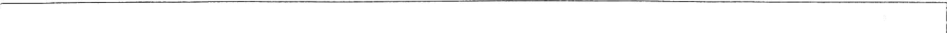 B: pro odběr TUVMá-li odběratel pochybnost o správnosti údajů měřícího zařízení, postupuje dle zákonných ustanovení.Zjistí-li se při přezkoušení, že údaje měřícího zařízení se odchylují od přípustné hodnoty, provede jeho výměnu dodavatel na svůj náklad a zvýhodněná smluvní strana uhradí druhé smluvní straně částku, odpovídající chybě v údajích, a to ode dne, kdy závada prokazatelně vznikla. Nelze-li tento den zjistit, pak ode dne předcházejícího odečtu.Spotřeba TUV u neměřených, nebo jen v části zúčtovacího období měřených jednotek, bude stanovena takto:Od celkového objemového množství studené vody změřeného před vstupem do ohřívače v dané VS (VTUVce,k) za zúčtovací období, bude odečteno množství teplé vody změřené odběrateli v zúčtovacích jednotkách odebírajících TUV z této dané VS (VTUVměř), za zúčtovací období.Rozdíl mezi těmito objemy TUV udává množství nezměřené TUV (VTUVnem) určené k rozdělení mezi neměřené nebo jen částečně měřené odběry a bude rozdělen mezi neměřené zúčtovací jednotky podle denometrů čtverečních - Dm2.Dm2 se rozumí součin podlahové plochy dané neměřené zúčtovací jednotky s počtem neměřených dnů za zúčtovací období, kdy daná zúčtovací jednotka neměřila TUV (v úvahu jsou brány pouze dny, ve kterých je zajišťována dodávka TUV).Nezměřený objem odebírané TUV (VTOVnem) bude podělen součtem Dm2 za všechny zúčtovací jednotky, které odebírají TUV ze stejné VS. Tímto podílem bude stanoven koeficient neměřené spotřeby (ks), který určuje spotřebu TUV najeden Dm2.ks “ ^TUVnein. Dm"	[ m3/Dm2 = m3 / Dm2 ]Vypočítaným koeficientem spotřeby ks, budou vynásobeny Dm2 jednotíivých zúčtovacích jednotek, přičemž součin udává neměřenou spotřebu TUV dané zúčtovací jednotky.VTUV zjnem. = ks * Dm[ m3 = m'/Dm2 * Dm2 ]VTUV nem - neměřená spotřeba TUV dané zúčtovací jednotky ks	- koeficient spotřeby TUV na Dm2Dm2^ - Dm2 dané zúčtovací jednotkyV-ruvceik " celkové množství studené vody změřené ve VS pro TUV VTUVměř " množství TUV změřené odběrateli v zúčtovacích jednotkách VTUVnein množství neměřené TUVVI.Regulace, omezení a přerušení dodávek a odběru teplaPro zajištění plynulého zásobování teplem pro ÚT a TUV všech odběratelů je dodavatel oprávněn podle potřeby provádět regulační opatření.Dodavatel je oprávněn, při dodržení podmínek uvedených v článku VII. ..Dodacích podmínek“, omezit nebo přerušit dodávky tepla podle zákonných právních předpisů a dále v těchto případech:neumožní-li odběratel dodavateli přístup k měřícím a odběrným tepelným zařízením.je-li odběrné zařízení odběratele v nevyhovujícím technickém stavu,přenechá-li odběratel teplo pro ÚT nebo dodávku TUV bez souhlasu dodavatele dalším odběratelům,v případě prodlení s placením kterékoliv zálohy nebo daňového dokladu (faktury) za dodávky tepla pro ÚT nebo TUV, které trvá alespoň 8 dnů; toto omezení nebo přerušení oznámí odběrateli písemně.Dodavatel je oprávněn omezit nebo přerušit dodávku TUV. jestliže vodohospodářský orgán omezí nebo jinak upraví zásobování vodou.Dodávku tepla pro ÚT nebo dodávku TUV, omezenou nebo přerušenou z důvodů, jež jsou na straně odběratele, obnoví dodavatel po odstranění všech závad nebo příčin, pro které byla dodávka omezena nebo přerušena.Omezení či přerušení dodávky tepla pro ÚT a dodávky TUV ve smluvním rozsahu nebude posuzováno jako porušení smluvní povinnosti ze závazkového vztahu. Za škody, vzniklé omezením nebo přerušením dodávky tepla podle tohoto článku, nenese dodavatel vůči odběrateli odpovědnost.VII.Oznamovací povinnost dodavateleDodavatel je povinen:oznámit písemně odběrateli změnu teplonosné látky nebo jejich parametrů v souladu se zákonnými ustanoveními,oznámit písemně odběrateli alespoň 40 dnů předem, hodlá-li provádět plánované opravy, údržbové a revizní práce a alespoň 10 dnů předem, je-li nutné provádět jiné naléhavé údržbové a revizní práce.písemně vyrozumět odběratele o omezení nebo přerušení dodávky v případech uvedených v článku VI, odstavec 2. písmeno b) a c).Při zjištění provozních nehod (havárií) a poruch . které bezprostředně ohrožují bezpečnost života nebo majetku, přeruší dodavatel dodávku ihned po zjištění závady, není-li odběratel odpojení přítomen, vyrozumí jej o tom dodavatel neprodleně.VIILPovinnosti odběrateleOdběratel je povinen hlásit dodavateli bez zbytečného odkladu všechny závady na odběrném zařízení, které mají vliv na dodávku tepla a zajistit jejich co nej rychlejší odstranění. Nesmí však bez souhlasu dodavatele zasahovat do rozvodu a zařízení dodavatele.Odběratel je povinen umožnit oprávněným osobám dodavatele trvalý přístup k měřícímu zařízení.. Oprávněný pracovník dodavatele má právo za účasti odběratele kontrolovat:odběrná tepelná zařízení u odběratele,dodržování technických podmínek,správnost údajů, uváděných odběratelem v kupní smlouvě přímo v místě, jehož se příslušné údaje týkají (včetně fyzické kontroly),Odběratel je povinen oznámit veškeré své zásahy na svém hydraulickém systému, které ovlivní hydraulický systém dodavatele.IX.Neoprávněný odběrNeoprávněným odběrem teplaje :odběr bez uzavřené smlouvy nebo v rozporu s uzavřenou smlouvou,odběr bez měřícího zařízení nebo přes měřící zařízení, které v důsledku zásahu odběratele odběr nezaznamenává nebo zaznamenává odběr menší než skutečný,odběr měřícím zařízením přemístěným bez souhlasu držitele autorizace,odběr za měřícím zařízením, na němž bylo porušeno zajištění proti neoprávněné manipulaci.Způsob výpočtu škody vzniklé držiteli autorizace neoprávněným odběrem tepla k vytápění a jiným účelům nebo neoprávněným odběrem teplé užitkové vody :Denní množství neoprávněně odebraného tepla pro vytápění a jiné využití se zjistí jako součin plného příkonu všech spotřebičů a doby jejich denního skutečného využití. Pokud nelze zjistit skutečné denní využití, má se za to, že trvalo 16 hodin. Pokud nelze zjistit příkon všech spotřebičů, určí se podle maximálního možného průtoku měřícím zařízením.Dojde-li k odběru tepla z rozvodného zařízení dodavatele před měřícím zařízením dodavatele, stanoví se denní množství neoprávněně odebraného tepla jako maximální hodnota průtoku za neoprávněně napojeným tepelným zařízením po dobu 24 hodin denně.Celkové množství neoprávněně odebraného tepla za dobu jeho trvání se vypočte vynásobením denního odběru tepla podle odstavce a) nebo b) počtem dnů, po které neoprávněný odběr trval. Není-li možno zjistit dobu trvání neoprávněného odběru podle odstavce a), má se za to, že trval nepřetržitě ode dne posledního odečtu měřícího zařízení do dne zjištění s výjimkou dnů mimo topného období. Není-li možno zjistit dobu trvání neoprávněného odběru podle odstavce b), má se za to, že trval 100 dnů.Denní množství neoprávněně odebrané teplé užitkové vody se zjišťuje technickým výpočtem, který bere v úvahu průměrnou teplotu vody a maximálně možný průtok neoprávněně připojeným odběrným zařízením po dobu 16 hodin denně.Celkové množstva neoprávněně odebrané teplé užitkové vody se vypočte vynásobením denního množství odběru podle odstavce d) počtem dnů, po které neoprávněný odběr trval. Není-li možno zjistit počet dnů neoprávněného odběru, má se za to, že trval 100 dnů.Pro výpočet náhrady škody způsobené neoprávněným odběrem se použije cena za GJ nebo nť v souladu s cenovými předpisy k datu zjištění neoprávněnosti tohoto odběru.K vypočtené škodě se připočtou náklady prokazatelně spojené se zjištěním neoprávněného odběru.X.Cenová pravidlaCenová pravidla jsou platná pro všechny případy dodávek tepla pro ÚT a dodávek TU V, uskutečněných ze soustav centralizovaného zásobování teplem dodavatele.Pro účtování dodávek tepla se rozlišují místa plnění:na vstupu do předávací stanice,na výstupu z předávací stanice,na vstupu do vytápěného objektu.Ceny tepla platí za odběr tepla v místě plnění a to pro každé odběrné místo samostatně.Cena tepla na vstupu do předávací stanice se uplatňuje při dodávce tepla z primární tepelné sítě.Cena tepla na výstupu z předávací stanice se uplatňuje pro dodávku z předávací stanice.Cena tepla na vstupu do \ytápěného objektu se uplatňuje při dodávce ze sekundární tepelné sítě.Ceny jsou sjednány v „Ujednání o ceně“. Sazby pro každé odběrné místo odběratele jsou odsouhlaseny v odběrovém diagramu pro dané odběrné místo.Cena tepla v jednoduché sazbě je cenou za dodanou tepelnou energii (Kč/GJ).Pro smíšené odběry se odebrané teplo pro ÚT a odebraná TUV rozdělí podle zásad uvedených v článku XI.Při zásahu poruchové služby dodavatele, který byl proveden na vy žádání odběratele na zařízení, jehož majitelem není dodavatel tepla, může dodavatel účtovat náhradu vzniklých nákladů. Dodavatel tepla může účtovat náhradu vzniklých nákladů také při odstavení a opětovném najetí zařízení na požadavek odběratele.11 .Je-li smluvní zúčtovací období za odběr tepelné energie měsíční a množství plánovaného měsíčního odběru tepla sjednaného dle odběrového diagramu je vyšší než za 20 000 Kč, je odběratel povinen sjednat s dodavatelem dohodu o poskytování záloh.Je-li smluvní zúčtovací období za odběr tepelné energie roční, je odběratel povinen sjednat s dodavatelem dohodu o poskytování záloh již při plánovaném měsíčním odběru tepla vyšším než za 3 000 Kč.Pro stanovení výše měsíčních záloh pro jednoho odběratele se sčítají plánované odběry všech odběrných míst odebírajících teplo, jejichž smluvní zúčtovací období je jeden měsíc. Stejným způsobem se stanoví i výše měsíčních záloh za teplo, jejichž smluvní zúčtovací období je jeden rok.12. Je-li odběratelem fyzická osoba bude výše záloh sjednána po dohodě s dodavatelem.XI.Způsob rozúčtováníA: pro odběr ÚTRozúčtování tepla pro ÚT na zúčtovací jednotky provádí dodavatel: a) podle množství tepla, naměřeného na zúčtovacích jednotkách.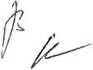 ■f- DalkiaoČeská republikab) pokud není dodávka tepla na zúčtovacích jednotkách měřena, rozdělí se množství tepla podle podílu započitatelných podlahových ploch jednotlivých zúčtovacích jednotek.Rozúčtování tepla na zúčtovací jednotku dle jednotlivých sazeb provede dodavatel na základě procentního rozdělení, stanoveného odběratelem.B: pro odběr TUVRozúčtování dodávky tepelné energie k přípravě TUVpodle množství tepelné energie k přípravě TUV naměřeného na zúčtovacích jednotkách,pokud není dodávka tepelné energie k přípravě TUV na zúčtovacích jednotkách měřena, rozdělí se množství tepelné energie podle skutečně naměřeného množství vody pro ohřev TUV na zúčtovacích jednotkách, v případě, že nebudou předány údaje skutečně naměřeného množství vody pro ohřev TUV, podle podílu podlahových ploch jednotlivých zúčtovacích j ednotekpro určení množství tepelné energie k přípravě TUV je povinen odběratel provést odečet hodnot vodoměrů ke konci zúčtovacího období a při zahájení nebo ukončení odběru; zúčtovací období je měsícodběratel je povinen předat dodavateli po skončení zúčtovacího období závaznou písemnou informaci o celkové spotřebě TUV v zúčtovací jednotce rozdělenou na spotřebu TUV pro byty a ostatní odběry. Informace musí dále obsahovat i počet dnů. ve kterých daná zúčtovací jednotka neměřila spotřebu TUV s prohlášením, že veškeré dodané údaje jsou úplné,pokud některé ze zúčtovacích jednotek na společném okruhu nejsou vy baveny měřením TUV u spotřebitelů nebo jejich vlastníci nepředali ve stanoveném dohodnutém termínu součtové údaje měření na vstupu do zúčtovací jednotky, bude dodavatel, aby respektoval ustanovení vyhlášky, akceptovat jen předané údaje měření. Pro rozúčtování množství tepelné energie k přípravě TUV a pitné vody, včetně odpadních vod pro přípravu TUV odečte obdržený součtový údaj z měření za jednotlivé zúčtovací jednotky od souhrnného údaje z měření na výstupu ze společné přípravy TUV a zbytek rozúčtuje na zúčtovací jednotky, za které jejich vlastníci údaje z měření nepředali nebo jejich předání nezajistili, dle čl.V. písmena B odst. 3 dodacích podmínek.XII.Fakturace a placeníZa dodávku tepla pro UT vystavuje dodavatel daňové doklady měsíčně.Za dodávku TUV vystavuje dodavatel daňové doklady za smluvní zúčtovací období, které je jeden měsíc.<s? Dálko aČeská republikaDodavatel vystavuje daňové doklady na všechna odběrná místa odběratele, přičemž jejich součet je uveden v soupisu daňových dokladů.Všechny platby se považují za zaplacené připsáním na účet dodavatele.Daňové doklady vystavené prostředky výpočetní techniky nemusí být opatřeny razítkem a podpisem dodavatele.V případě, že odběrateli vznikne přeplatek, je dodavatel oprávněn tuto platbu použít k úhradě jiné dlužné částky, na základě předchozího upozornění dodavatele odběrateli.XIII.ReklamaceVzniknou-li chyby nebo omyly při vystavení daňových dokladů nesprávným odečteni, použitím nesprávné sazby, použitím nesprávné konstanty, početní chybou apod., mají odběratel i dodavatel nárok na vyrovnání vzniklé chyby.Reklamace se uplatňuje písemnou formou, nejpozději do 12 měsíců od data splatnosti faktury.Ostrava	Olomouc dne	Za odběratele:jméno: xxxxxxxxxxxxxxxxxxxfunkce: ředitel Celního ředitelství Olomouc